Alerta sanitaria acerca del producto:Jarabe de zarzaparrilla GomartiFuente de la alerta: DENUNCIA No. Identificación interno: MA2207 -037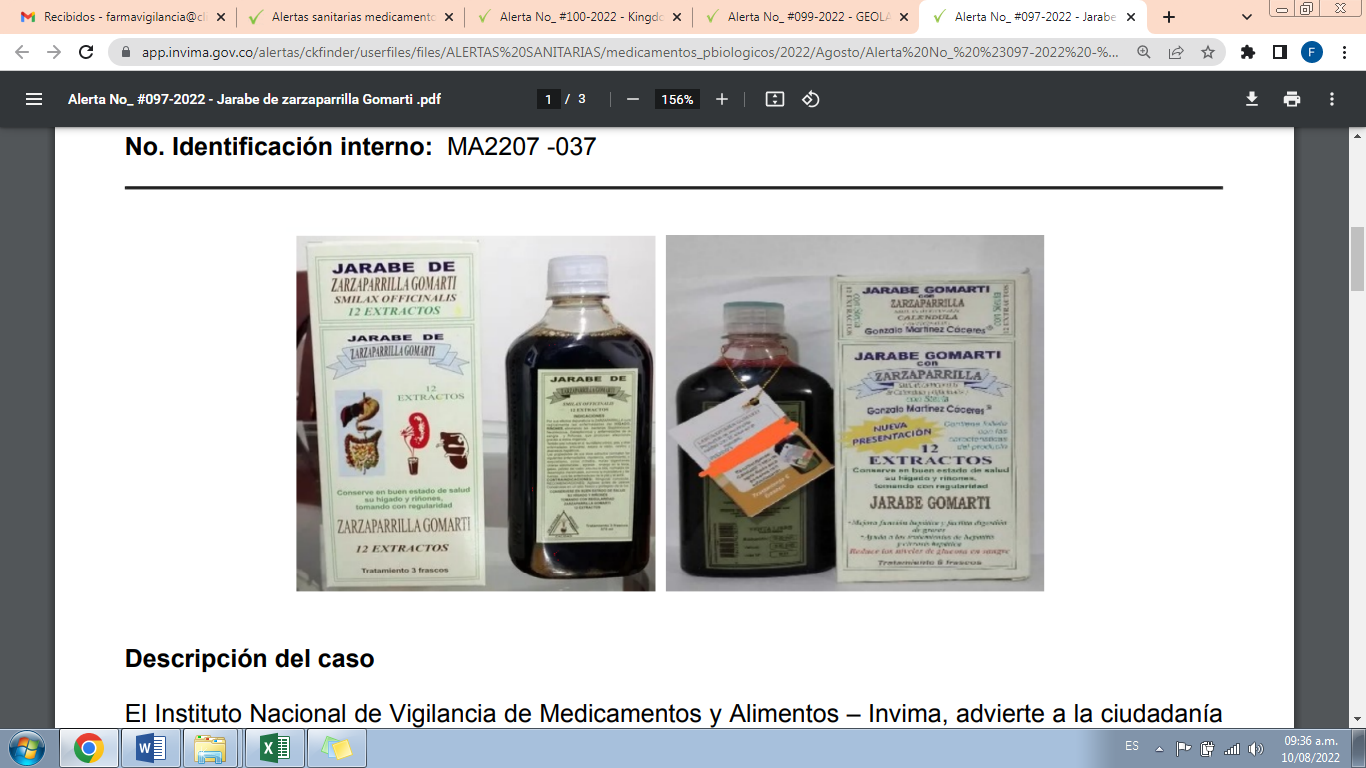 El Instituto Nacional de Vigilancia de Medicamentos y Alimentos – Invima, advierte a la ciudadanía sobre la comercialización fraudulenta del producto “Jarabe de zarzaparrilla Gomarti”, promocionado como presunto diurético y desintoxicante. Así mismo este producto indica en sus empaques y etiquetas un registro sanitario falso que no ha sido otorgado por el Instituto, por ende, su venta en Colombia es ilegal (ver imagen). De acuerdo con la normatividad sanitaria vigente, se trata de un producto fraudulento que al no encontrarse amparado bajo un registro sanitario, no ofrece garantías de calidad, seguridad y eficacia.Adicionalmente se desconoce su contenido real, trazabilidad, condiciones de almacenamiento y transporte. El Invima ha advertido en varias oportunidades sobre la comercialización ilegal del producto “Jarabe de zarzaparrilla Gomarti”, con el mismo nombre o similares, emitiendo alertas y comunicados, donde indica el riesgo que representa para la salud y señalando que lo etiquetan empleando registros sanitarios inexistentes. NOTA: Actualmente no contamos con existencia de este producto en la institución. Equipo de Farmacovigilancia CPA